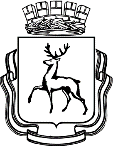 АДМИНИСТРАЦИЯ ГОРОДА НИЖНЕГО НОВГОРОДАДепартамент развития предпринимательства П Р И К А ЗВ соответствии с положениями постановления администрации города Нижнего Новгорода от 23.04.2020 № 1364 «О мерах по реализации Указа Губернатора Нижегородской области от 07.04.2020 года № 53 «О мерах поддержки организаций и лиц, пострадавших от распространения новой коронавирусной инфекции (COVID-19)» (далее – Постановление №1364) в связи с поступившим от 29.04.2021 №Сл-01-11-270635/21 письмом Сормовского района города Нижнего Новгорода.ПРИКАЗЫВАЮ:Внести изменения в п.12 приложения №1 к приказу №26-с от 03.02.2021 об утверждении сводного реестра получателей финансовой помощи (субсидий) юридическим лицам и индивидуальным предпринимателям города Нижнего Новгорода, пострадавшим от распространения новой коронавирусной инфекции (COVID-19), в целях возмещения затрат на оплату коммунальных услуг в период действия режима повышенной готовности, и в части изменения объема субсидии ИП Деревянкину Андрею Михайловичу на возмещение коммунальных услуг с «301401,23» на «301362,20» в связи с технической ошибкой, допущенной в протоколе заседания городской комиссии по оказанию мер поддержки Сормовского района №117 от 27.01.2021.Внести изменения в п.28 приложения №1 к приказу №34-с от 08.02.2021 об утверждении сводного реестра получателей финансовой помощи (субсидий) юридическим лицам и индивидуальным предпринимателям города Нижнего Новгорода, пострадавшим от распространения новой коронавирусной инфекции (COVID-19), в целях возмещения затрат на оплату коммунальных услуг в период  действия режима повышенной готовности, в части изменения объема субсидии ИП Агаевой Шалала Асад кызы на возмещение коммунальных услуг с «41177,26» на «39912,90» и изменения расчетного периода предоставления субсидии с «с 01.10.2020 по 31.10.2020, с 01.12.2020 по 31.12.2020» на «с 01.12.2020 по 31.12.2020» в связи с технической ошибкой, допущенной в протоколе заседания городской комиссии по оказанию мер поддержки Сормовского района №118 от 02.02.2021.Внести изменения в п.18 приложения №1 к приказу №33-с от 08.02.2021 об утверждении сводного реестра получателей финансовой помощи (субсидий) юридическим лицам и индивидуальным предпринимателям города Нижнего Новгорода, пострадавшим от распространения новой коронавирусной инфекции (COVID-19), в целях возмещения затрат на оплату труда работникам в период действия режима повышенной готовности, в части изменения объема субсидии ИП Бабирову Мехман Имран оглы на возмещение оплаты труда работникам с «887218,64» на «876668,07» в связи с технической ошибкой, допущенной в протоколе заседания городской комиссии по оказанию мер поддержки Сормовского района №118 от 02.02.2021.Внести изменения в п.39 приложения №1 к приказу №33-с от 08.02.2021 об утверждении сводного реестра получателей финансовой помощи (субсидий) юридическим лицам и индивидуальным предпринимателям города Нижнего Новгорода, пострадавшим от распространения новой коронавирусной инфекции (COVID-19), в целях возмещения затрат на оплату труда работникам в период действия режима повышенной готовности, в части изменения объема субсидии ИП Бабирову Мехман Имран оглы на возмещение оплаты труда работникам с «901119,24» на «892425,36» в связи с технической ошибкой, допущенной в протоколе заседания городской комиссии по оказанию мер поддержки Сормовского района №118 от 02.02.2021.Отменить решение в приказе №94-с от 31.03.2021 о внесении изменений в приказы об утверждении сводных реестров получателей субсидий, в целях возмещения затрат на оплату труда работникам в период действия режима повышенной готовности, в части изменения объема субсидии ИП Марковой Марине Геннадьевне на возмещение оплаты труда работникам с «682908,77» на «683063,48» в связи с технической ошибкой, допущенной в протоколе заседания городской комиссии по оказанию мер поддержки Сормовского района №123 от 26.03.2021.	Внести изменения в п.20 приложения №1 к приказу №186 от 30.12.2020 об утверждении сводного реестра получателей финансовой помощи (субсидий) юридическим лицам и индивидуальным предпринимателям города Нижнего Новгорода, пострадавшим от распространения новой коронавирусной инфекции (COVID-19), в целях возмещения затрат на оплату труда работникам в период  действия режима повышенной готовности, в части изменения объема субсидии ИП Марковой Марине Геннадьевне на возмещение оплаты труда работникам с «682908,77» на «685712,21» в связи с технической ошибкой, допущенной в протоколе заседания городской комиссии по оказанию мер поддержки Сормовского района №114 от 25.12.2020.Контроль оставляю за собой.И.о. директора департамента 		     		                      	                 Н.В. ФедичеваПриложение № 1к Приказу «О внесении изменений в Приказы об утверждении сводных реестров получателей субсидий»Утверждено:И.о. директора департамента развития предпринимательства____________________________(подпись)«____»______________2021года№О внесении изменений в Приказы об утверждении сводных реестров получателей субсидий №п.п.Район№ ПриказаДата комиссииНаименование организации, ФИО индивидуального предпринимателяИНН/КППОбъём субсидий (руб.)Период предоставления субсидий12Сормовский26-с27.01.2021ИП Деревянкин Андрей Михайлович526301109143301362,20с 01.09.2020 по 31.12.202028Сормовский34-с02.02.2021ИП Агаева Шалала Асад кызы52598149375139912,90с 01.12.2020 по 31.12.202018Сормовский33-с02.02.2021ИП Бабиров Мехман Имран оглы526300099213876668,07с 01.12.2020 по 31.12.202039Сормовский33-с02.02.2021ИП Бабиров Мехман Имран оглы526300099213892425,36с 01.11.2020 по 30.11.202020Сормовский18625.12.2020ИП Маркова Марина Геннадьевна526301315202685712,21с 28.03.2020 по 30.09.2020